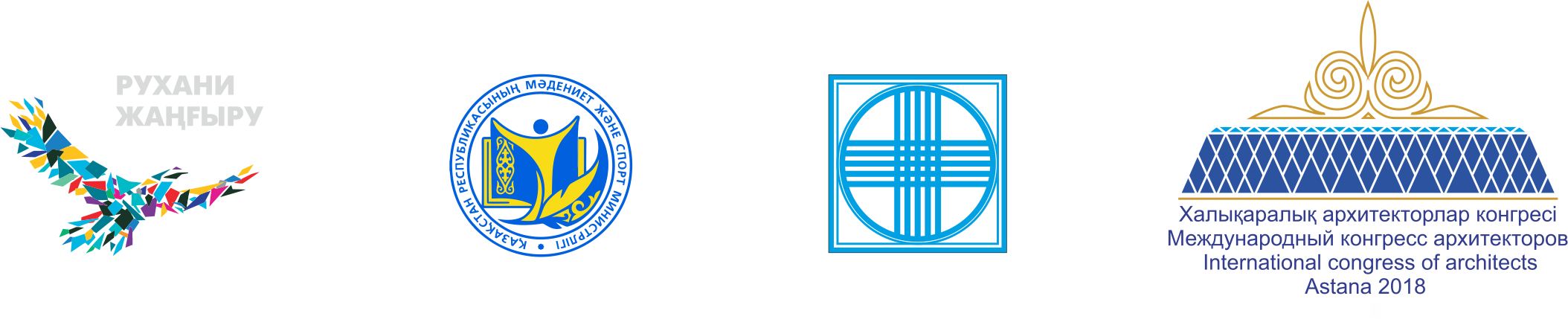 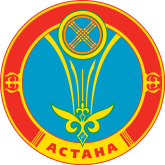 ПРЕСС-РЕЛИЗ МЕЖДУНАРОДНОГО КОНГРЕССА АРХИТЕКТОРОВДаты проведения: 16-18 июля 2018 года. Место проведения: Республика Казахстан, г. Астана, просп. Тәуелсіздік 52, Тәуелсіздік сарайы.Контактные телефоны: 8 (7172)-25-85-62, 87024248061Email: exponatkz@gmail.com16 июля 2018 года в 10.00 часов в «Тәуелсіздік сарайы» («Дворец независимости») по инициативе Министерства культуры и спорта Республики Казахстан совместно с Акиматом г.Астаны и Союзом архитекторов Республики Казахстан состоится открытие Международного конгресса архитекторов, работа которого продолжится до 18 июля 2018 года включительно.2018 год в истории независимого Казахстана ознаменован 20-летием ее столицы. Потенциал города, ритм политической, социально-культурной ее жизни, статус столицы мира и согласия привлекает к Астане внимание представителей самых различных слоев населения, профессиональных и политических кругов стран мира. Проведение Международного конгресса архитекторов в столице Республики Казахстан приурочено празднованию 20-летия г. Астаны. Одной из особенностей столицы является ее архитектурный облик, который вобрал в себя мировые тренды современной мировой архитектуры, что создает особую, неповторимую  атмосферу динамично развивающегося города. И это, в значительной степени, достигнуто благодаря синтезу творческой мысли архитекторов с мировым именем и их отечественных коллег. В условиях реализации программы «Рухани жаңғыру», когда происходит модернизация казахстанского общества, стоит вопрос дальнейшего развития и совершенствования физической и социальной среды столицы, городов и населенных пунктов страны. Астана как столица создает культурный имидж страны. Облик Астаны как столицы формируется на века и соответственно необходимы глубоко продуманные архитектурные идеи и решения для ее развития. Однако адаптация к мировым реалиям в архитектуре не должна привести к утрате национальных традиций. 	Цель проведения Конгресса: развитие современной отечественной архитектуры посредством профессионального обмена опытом; ознакомления с современными концептуально-теоретическими направлениями развития мировой архитектуры и основными ее тенденциями; установления творческих контактов между казахстанскими и ведущими зарубежными архитекторами; формирование открытости сознания в обществе - способности перенимать прогрессивный мировой опыт и знания при сохранении лучших традиций национальной культуры в архитектуре.В рамках Конгресса проводится Международная научно-практическая конференция на тему «Городская среда: традиции и будущее». Конференция предусматривает проведение пленарного заседания и 2-х панельных сессий: Новые города. С чистого листа;Социальное проектирование. От двора до городаВ рамках работы Конгресса проводится и заседание «круглого стола» на тему «Синтезирование ценностей. Локальная идентичность в глобальном контексте».Молодые архитекторы, в том числе и студенты, могут принять участие в конкурсе «Городская среда: «Умный» район» в формате стартап уикенда.В ходе работы Конгресса планируется проведение мастер-классов, лекций успешных зарубежных архитекторов, диалоговой площадки на тему «Кто создает среду?». В Конгрессе примут участие архитекторы из стран дальнего и ближнего зарубежья; отечественные архитекторы, представляющие все области Республики Казахстан и города республиканского значения (г.Астана, Алматы); девелоперы, технологические компании, проектные бюро; инженера-проектировщики; студенты архитектурных специальностей вузов; представители власти и бизнеса; городские активисты, урбанисты, современные художники; СМИ.